NHEHS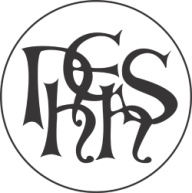 EYFS Maternity Cover March 2018Notting Hill and Ealing High SchoolNHEHS is a leading selective girls’ school located in Ealing, west London.  We teach approximately 870 girls aged 4-18.  There are 310 girls in the Junior School (4-11) and 570 girls in the Senior School, of which about 140 are in the sixth form. The school is part of the Girls’ Day School Trust and is very highly regarded particularly for the way in which it achieves outstanding results within an exceptionally warm and supportive community.NHEHS Junior SchoolThe Junior School is a happy community of pupils, parents and staff, working together to provide an environment in which girls’ strengths are allowed to flourish.  We achieve excellent academic results, for example the Sunday Times Parent Power Survey has placed us among the top 10 UK Independent Prep schools every year since 2006. Our girls achieve the highest academic standards at age 11 and almost all go on to the Senior School, one of west London’s most popular and successful selective, independent girls’ schools.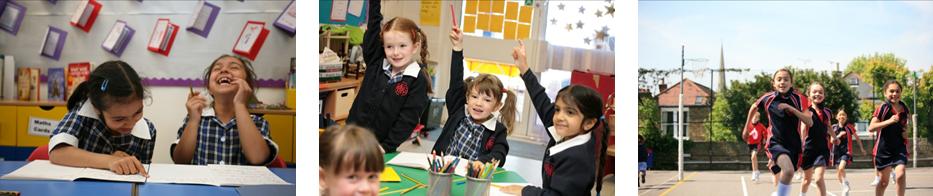 However, this is only one aspect of our school. We encourage girls to approach the world with curiosity and creativity, to express their views and feelings, and to develop a real enjoyment of learning.  As a result they are proud of their school and value kindness and laughter, fun and friendship.Life at NHEHS is rich, busy and varied.  Visits, trips, speakers and special events are built into our curriculum and girls are provided with outstanding opportunities to develop their interests in a wide range of areas.  They love music, drama, sport and art and they take part in everything they do with wholehearted enthusiasm.  NHEHS Junior School EYFS teacherThe PostWe are looking for a well-qualified, full time graduate with excellent subject knowledge. In Reception our curriculum is based on the Early Years Foundation Stage which advocates a planned and purposeful play based approach to learning.  Each day there is a mixture of self-initiated activities, where the girls choose what to do, and adult-led and directed activities that have been organised with a specific learning intention to which the girls are asked to participate in.  The post will suit any experienced candidate or newly qualified teacher.Notting Hill & Ealing High SchoolJunior School Teacher Job DescriptionResponsible to:		The Headmistress via the Head of the Junior SchoolResponsibilities:	The following shall be deemed to be included in the professional duties which a school teacher may be required to perform under the reasonable direction of the Head or the Head of Junior School TeachingPlanning and preparing courses and lessonsTeaching, according to their educational needs, the pupils assigned to her / him, according to departmental guidelines.Assessing, recording and reporting on the development, progress and attainment of pupils.Organising and participating in extra-curricular activities.Other activitiesPromoting the general progress and well-being of individual pupils and of any class or group of pupils assigned to her / him.Providing guidance and advice to pupils on educational and social matters, including information about sources of more expert advice on specific questions; making relevant records and reports.Making records of and reports on the personal and social needs of pupils.Communicating and consulting with the parents of pupils as directed by the Head teacher.Attending assemblies, registering the attendance of pupils and supervising pupils, whether these duties are to be performed before, during or after school sessions. Communicating and co-operating with persons or bodies outside the school.Participating in meetings arranged for any of the purposes described above.Assessment and ReportsProviding or contributing to oral and written assessments, reports and references relating to individual pupils and groups of pupils.ReviewParticipating in arrangements made by the Trust for the review of her / his performance and that of other teachers.Further Training and DevelopmentParticipating in arrangements for her / his further training and professional development as a teacher.Reviewing from time to time her / his methods of teaching and programmes of work.Educational MethodsAdvising and co-operating with the Head teacher and other teachers on the preparation and development of courses of study, teaching material, teaching programmes, methods of teaching and assessment and pastoral arrangements.Discipline, Health & SafetyMaintaining good order and discipline among the pupils and safeguarding their health and safety both when they are authorised to be on the school premises and when they are engaged in authorised school activities elsewhere.Staff MeetingsParticipating in meetings at the school which relate to the curriculum for the school or the administration or organisation of the school, including pastoral arrangements.CoverSupervising and, so far as is practicable, teaching any pupils whose teacher is not available to teach them.AdministrationParticipating in administrative and organisational tasks related to such duties as are described above, including the management or supervision of persons providing support for the teachers in the school and ordering and allocation of equipment and materials.General requirementsAll staff are expected to:Work towards and support the school vision and the current school objectives outlined in the School Development Plan.Contribute to the school’s programme of extra-curricular activities.Support and contribute to the school’s responsibility for safeguarding students.Work within the School’s Health and Safety policy to ensure a safe working environment for staff, students and visitors.Work within the GDST’s Diversity Policy to promote equality of opportunity for all students and staff, both current and prospective.Maintain high professional standards of attendance, punctuality, appearance, conduct and positive, courteous relations with students, parents and colleagues.Engage actively in the performance review process.Adhere to policies as set out in the GDST Council Regulations, Notes of Guidance and GDST circulars.Undertake other reasonable duties related to the job purpose required from time to time.To adhere to School Safeguarding and Child Protection Policies.In addition to the above, all newly qualified and experienced teachers are expected to meet the basic Teachers’ Standards effective from September 2012. While Part 1 is only binding on the maintained sector, its principles constitute good practice for all teaching staff at Notting Hill & Ealing High School. Part 2 is legally binding on all teachers in the Independent sector.Review and AmendmentsThe job description should be seen as enabling rather than restrictive and will be subject to regular review.Selection CriteriaAn excellent practitionerQualified Teacher Status Experience of planning and delivering the National Curriculum.Experience of teaching children at EYFS Evidence of working closely with colleagues.Likelihood of flourishing in this particular school.Application and Interview ProcessCandidates should complete the GDST application form, also include a covering letter and the names, addresses, telephone numbers, and email addresses of two professional referees, one of whom should be the Head of their present or most recent school.Shortlisted candidates will be invited for interview.  As part of this process they will be expected to teach a lesson of up to 40 minutes. All applications will be acknowledged.Please see attached full information regarding the Girls’ Day School Trust guidelines on the Safeguarding of Children.  Further information about the school and how to apply can be found on our website at:  www.nhehs.gdst.netNovember 2018